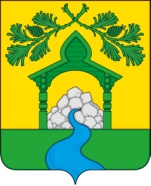 СОВЕТ НАРОДНЫХ ДЕПУТАТОВ ТВЕРДОХЛЕБОВСКОГО СЕЛЬСКОГО ПОСЕЛЕНИЯБОГУЧАРСКОГО МУНИЦИПАЛЬНОГО РАЙОНА ВОРОНЕЖСКОЙ ОБЛАСТИРЕШЕНИЕот «13» 02. 2017 г. № 101       с. ТвердохлебовкаОб утверждении состава комиссии по соблюдению требований к служебному поведению и урегулированию конфликта интересов в Совете народных депутатов Твердохлебовского  сельского поселения    На основании Федеральных законов от 06.10.2003 № 131-ФЗ «Об общих принципах организации местного самоуправления в Российской Федерации», от 25.12.2008 № 273-ФЗ «О противодействии коррупции», Устава  Твердохлебовского сельского поселения, руководствуясь решением Совета народных депутатов Твердохлебовского  сельского поселения от 22.04.2016 № 54 «Об утверждении Положения о порядке проверки достоверности и полноты сведений, представляемых гражданами, претендующими на замещение муниципальных должностей, лицами, замещающими муниципальные должности, и соблюдения ограничений лицами, замещающими муниципальные должности, а также о порядке рассмотрения вопросов, касающихся соблюдения требований к должностному поведению лиц, замещающих муниципальные должности и урегулированию конфликта интересов», Совет народных депутатов Твердохлебовского  сельского поселения решил:  1. Утвердить состав комиссии по соблюдению требований к служебному поведению и урегулированию конфликта интересов в Совете народных депутатов Твердохлебовского - сельского поселения (далее – Комиссия) согласно приложению.  2. Комиссии в своей работе руководствоваться решением Совета народных депутатов Твердохлебовского  сельского поселения от 22.04.2016 № 54 «Об утверждении Положения о порядке проверки достоверности и полноты сведений, представленных гражданами, претендующими на замещение муниципальных должностей, лицами, замещающими муниципальные должности, и соблюдения ограничений лицами, замещающими муниципальные должности, а также о порядке рассмотрения вопросов, касающихся соблюдения требований к должностному поведению лиц, замещающих муниципальные должности, и урегулирования конфликта интересов».  3. Контроль за исполнением настоящего решения возложить на главу Твердохлебовского  сельского поселения В.Н.Чвикалова.Глава Твердохлебовского сельского поселения                             В.Н.Чвикалов Приложениек решению Совета народных депутатовТвердохлебовского  сельского поселенияот 13.02.2017 №101Состав комиссиипо соблюдению требований к служебному поведениюи урегулированию конфликта интересов в Совете народных депутатов  Твердохлебовского  сельского поселенияТкаченко Иван Владимирович - председатель комиссии по бюджету, налогам, финансам и предпринимательству, по аграрной политике, земельным отношениям, муниципальной собственности и охране окружающей среды, председатель комиссии;Власенко Ольга Васильевна – председатель постоянной комиссии по социальным вопросам, заместитель председателя комиссии;Путинцева Наталья Николаевна – ведущий специалист администрации Твердохлебовского  сельского поселения, секретарь комиссии;Члены комиссии:Чвикалов Владимир Николаевич  – глава Твердохлебовского  сельского поселения;Грибеников Александр Григорьевич – председатель постоянной комиссии по промышленности, транспорту, связи, ЖКХ, топливно – энергетическому комплексу, по местному самоуправлению, правотворческой деятельности, депутатской этике. 